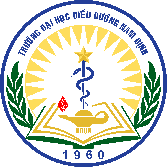 CỘNG HÒA XÃ HỘI CHỦ NGHĨA VIỆT NAMĐộc lập - Tự do - Hạnh phúcĐƠN XIN MIỄN HỌC, MIỄN THI VÀ CÔNG NHẬN ĐIỂM HỌC PHẦNKính gửi:        - Bộ môn: ……………………………………………………………….       - Khoa:        - Phòng đào tạo Sau đại học - Trường Đại học Điều dưỡng Nam ĐịnhHọ và tên học viên: ………………………….…………Ngày sinh: ……………………..Mã học viên: ……………………….……………….....  Lớp: ………...……………..…...Ngành:   Điều dưỡng	 Mã số:….…..…….............. Khoá: ……………...………......Số điện thoại: ………………............................................Email: ………………………...Nay em làm đơn này xin được miễn học, miễn thi học phần: Tên học phần: ………………………………………………………………………………Số tin chỉ: …………………………………………………………………………………..Lý do xin miễn: …………………………………………………………………………….……………………………………………………………………………………………...……………………………………………………………………………………………...Nam Định, ngày …... tháng …..  năm 20…...Ý KIẾN CỦA BỘ MÔNHỌC VIÊN(Ký và ghi rõ họ tên)Ý KIẾN CỦA KHOA(Ký và ghi rõ họ tên)XÁC NHẬN CỦA PHÒNG ĐTSĐH(Ký và ghi rõ họ tên)